Об утверждении Плана проведения экспертизы нормативных правовых актов Козловского района Чувашской Республики, затрагивающих вопросы осуществления предпринимательской и инвестиционной деятельности, на 2021 годВ соответствии с Порядком проведения экспертизы нормативных правовых актов Козловского района Чувашской Республики, затрагивающих вопросы осуществления предпринимательской и инвестиционной деятельности, утвержденным постановлением администрации Козловского района Чувашской Республики от 16 ноября 2015 года № 549:1.Утвердить прилагаемый План проведения экспертизы нормативных правовых актов Козловского района Чувашской Республики, затрагивающих вопросы осуществления предпринимательской и инвестиционной деятельности, на 2021 год (далее - План).2. Отделу экономического развития, промышленности, торговли и имущественных отношений администрации Козловского района обеспечить:- проведение публичных консультаций по нормативным правовым актам с представителями предпринимательского сообщества;- исследование нормативных правовых актов на предмет выявления положений, необоснованно затрудняющих осуществление предпринимательской и инвестиционной деятельности;- составление заключений об экспертизе нормативных правовых актов, включенных в План.3. Контроль за исполнением настоящего распоряжения возложить на начальника отдела экономического развития, промышленности, торговли и имущественных отношений администрации Козловского района Пушкова Г.М.Глава администрации Козловского района                                                                                              Ф.Р. Искандаров Утвержден распоряжением администрации Козловского района №242 от «21» декабря 2020г.План проведения экспертизы нормативных правовых актов Козловского района Чувашской Республики, затрагивающих вопросы осуществления предпринимательской и инвестиционной деятельности, на 2021 годЧăваш РеспубликинКуславкка районАдминистрацийĔХУШУ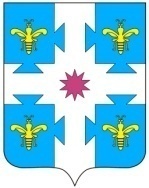 Чувашская республикаАДМИНИСТРАЦИЯКозловского районаРАСПОРЯЖЕНИЕЧувашская республикаАДМИНИСТРАЦИЯКозловского районаРАСПОРЯЖЕНИЕЧувашская республикаАДМИНИСТРАЦИЯКозловского районаРАСПОРЯЖЕНИЕ         _________.2020 ҫ. ____ №         _________.2020 ҫ. ____ №         _________.2020 ҫ. ____ № 21.12.2020 г. № 242              Куславкка хули              Куславкка хули              Куславкка хули            город Козловка№ ппНаименование нормативного правового актаЗаявительДата начала проведения экспертизыОтветственный исполнительОтветственные исполнители администрации Козловского района1.Постановление администрации Козловского района от 06.11.2020 № 457 «Об утверждении Порядка определения объема и условий предоставления субсидий из районного бюджета Козловского района Чувашской Республики бюджетным и автономным учреждениям Козловского района Чувашской Республики на иные цели»Администрация Козловского районаОктябрь 2021 г.Администрация Козловского районаОтдел экономического развития, промышленности, торговли и имущественных отношений2.Решение Собрания депутатов Козловского района от 27.03.2020г. № 7/328 «Об утверждении Положения о порядке передачи в аренду имущества, находящегося в  муниципальной собственностиКозловского района Чувашской Республики»Администрация Козловского районаНоябрь 2021 г.Администрация Козловского районаОтдел экономического развития, промышленности, торговли и имущественных отношений